О   внесении    изменений   в     Положение   орегулировании бюджетных правоотношенийв   Байгильдинском     сельском      поселенииКанашского района  Чувашской РеспубликиВ соответствии с Бюджетным кодексом Российской Федерации" от 31.07.1998 N 145-ФЗ, Собрание депутатов Байгильдинского сельского поселения Канашского района Чувашской Республики решило:1. Внести в Положение о регулировании бюджетных правоотношений в Байгильдинском сельском поселении Канашского района Чувашской Республики, утвержденное решением Собрания депутатов Байгильдинского сельского поселения Канашского района Чувашской Республики от 26.11.2014 г. № 50/2 (с изменениями от 10.06.2016 г. № 9/2, от 10.11.2016 г. № 13/1, от 14.04.2017 г. № 18/3, от 15.12.2017 г. № 27/2, от 25.05.2018 г. № 32/1, от 02.04.2019 г. № 47/4, от 24.03.2020 г. № 61/2, от 13.07.2020 г. № 65/2, от 28.12.2020 г. № 7/3) следующие изменения:часть 3 статьи 3 главы 2 изложить в следующей редакции: «3. В бюджеты сельских поселений подлежат зачислению налоговые доходы от федеральных налогов и сборов, в том числе налогов, предусмотренных специальными налоговыми режимами, и (или) региональных налогов по нормативам отчислений, установленным органами государственной власти субъектов Российской Федерации в соответствии со статьей 58 и с пунктом 4 статьи 61.1 настоящего Кодекса»;часть 3 статьи 36 изложить в следующей редакции:«3. Бюджетный прогноз муниципального образования на долгосрочный период разрабатывается каждые три года на шесть и более лет на основе прогноза социально-экономического развития муниципального образования на соответствующий период.Бюджетный прогноз муниципального образования на долгосрочный период может быть изменен с учетом изменения прогноза социально-экономического развития соответственно муниципального образования на соответствующий период и принятого решения Собранием депутатов Канашского района Чувашской Республики о соответствующем бюджете без продления периода его действия.»2. Настоящее решение вступает в силу после его официального опубликования. Глава Байгильдинского сельского поселения                                                      В.В.ВороноваЧĂВАШ РЕСПУБЛИКИНКАНАШ РАЙОНĚ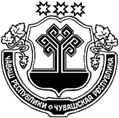 ЧУВАШСКАЯ РЕСПУБЛИКА КАНАШСКИЙ РАЙОН ПАЙКИЛТ ЯЛ ПОСЕЛЕНИЙĚН ДЕПУТАТСЕН ПУХĂВ,ЙЫШЁНУ11.05.2021 г.  № 13/3Пайкилт ялěСОБРАНИЕ ДЕПУТАТОВ БАЙГИЛЬДИНСКОГО СЕЛЬСКОГО ПОСЕЛЕНИЯ РЕШЕНИЕ  11.05.2021 г.  № 13/3            деревня Байгильдино